Unit 11-Occupations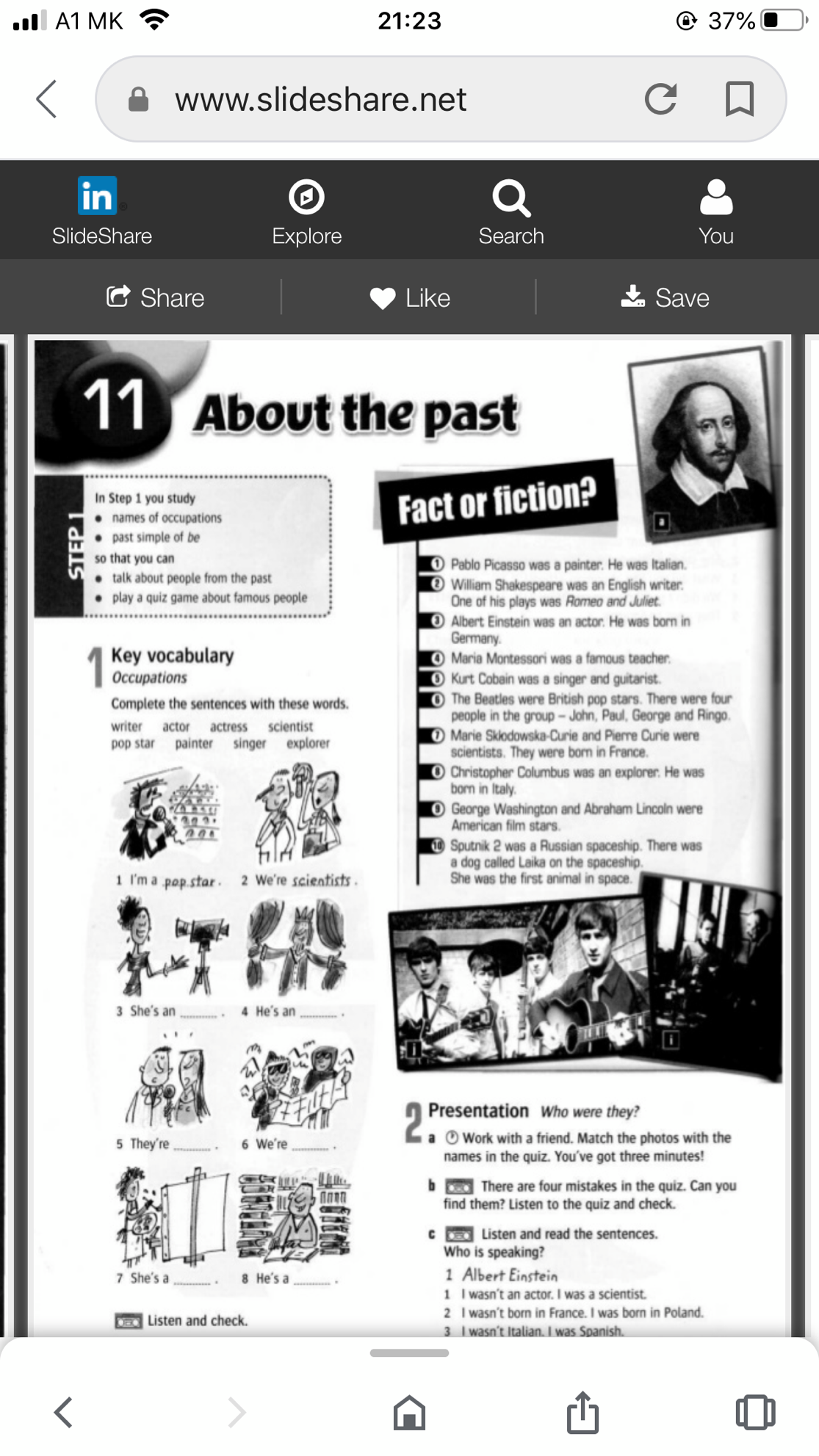 